Ventura College DE Meeting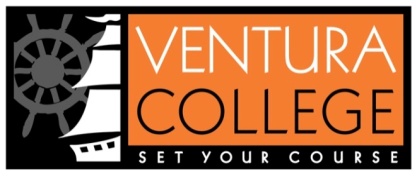 Meeting Minutes 2016-2017 Academic YearThursday, October 13, 2016 LRC 136 StudioPresent:	Matthew Moore, Michael Ward, Ray Tracy, Ara Khanjian, Gwendolyn Lewis Huddleston, Andrea Horigan, Cloe Branciforte, Sharon Oxford, Niki Milani, Corinna McKoyAbsent:	Guests:	Recorder:  	Sandy Mason Convened:  	3:30 pmMinutes:	Agenda ItemSummary of DiscussionAction due by whomCall to OrderGwendolyn called the meeting to order at 3:35 pmPublic CommentsNoneApproval of MinutesMinutes were approved Andrea and Niki at 4 pm  Announcement/Information Items Have students workers go over all online syllabi to check for compliance Gwen is asking for more upper level help for DE as an assistant Dean or  Supervisor or Director.  Program Review-Gwen spending at least 25 hours a week.     a. Organize a team to bring to Senate     b. Bring up at her division meeting     c. Almost all web enhancing – growing, 183 head count (division in itself)     d. Equity-lead over the district      e. Job list, organize a team that could bring to president, vp, Niki agreed to do      background, Michael and Andrea would present to Senate2 students a week needed, software Accreditation team very impressed with website - kudos to Matt and SharonSandyNikiCloeNiki, Michael, AndreaDiscussion ItemsCanvas TrainingStill room for 4 week online training October 24th.District wide 119 finished - 71 VC, 29 almost finished.Web enhanced list of who hasn’t done it that needs to before spring. Web enhanced training only-posted on DE website.Feedback from faculty using canvas-wait till end of semester. Like an evaluation, Matt will get rough draft using Gwen’s template and send to committee. What can you do in D2L/not in canvas.Canvas community/online community to post changes to canvas and get people to vote on.  100 votes required to look into the idea.Matt/Sharon      2.  Update OEICanvas only starting July 1, 2017Update on HireOpen up and trying to launch on the 30th.  Pilot down to three students - pull out if there is a problem. Hand pick students.Flyer DE District wide Friday Feb 24th - Oxnard College hosting-Save the date-Student working on this.$185,000 saved by not renewing D2l on July 1st, 2017. Brainstorm how professional development can use those funds-software and professional development with costs for spending the money.  Want these funds to go to DE.  Need a plan, all three colleges.5,000 per college Videos and directions on a slew of things. Before it gets spent.November 29th district wide meeting at fire academy.Ipad air 2 for DE.  If you are teaching online and worked with Sharon/Matt on how it works.  Can check them out if you are creating a video, one per month and you share it.3-5 minutes is best.  DE faculty only.Looks like we will be moving forward with another hiring.F. AdjournmentGwendolyn adjourned meeting at 5:10 pmNext Meeting Date: Thursday, November 10th at LRC 136